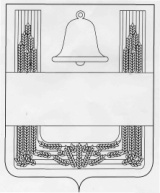 Совет депутатов сельского поселения Воробьевский сельсовет Хлевенского муниципального района Липецкой области Российской Федерации80 сессия 5 созываРЕШЕНИЕ11 марта 2020 года                   с.Воробьевка            		      № 129О внесении изменений в Правила землепользования и застройки сельского поселения Воробьевский сельсовет Хлевенского муниципального района Липецкой областиРассмотрев протест прокуратуры Хлевенского района от 13.02.2020 года №53-2020 года, руководствуясь Градостроительным кодексом Российской Федерации, Уставом сельского поселения Воробьевский сельсовет Хлевенского муниципального района Липецкой области Российской Федерации, Совет депутатов сельского поселенияРЕШИЛ:1. Принять изменения в Правила землепользования и застройки сельского поселения Воробьевский сельсовет Хлевенского муниципального района Липецкой области, утвержденные решением Совета депутатов сельского поселения Воробьевский сельсовет Хлевенского муниципального района Липецкой области Российской Федерации от 25.12.2015 года №10 (с изменениями от 25.10.2016 года №31, от 21.08.2017 года №52, от 16.01.2018 года №66, от 13.03.2018 года №72, от 24.05.2018 года №79, от 14.10.2019 года №114) (прилагаются).2. Направить изменения в Правила землепользования и застройки сельского поселения Воробьевский сельсовет Хлевенского муниципального района Липецкой области главе сельского поселения Воробьевский сельсовет Хлевенского муниципального района Липецкой области для подписания и опубликования.3. Настоящее решение вступает в силу со дня его официального опубликования.Председатель Совета депутатов  сельского поселения  Воробьевский сельсовет                                                               О.И.ПлотниковаПриложение к решению Совета депутатов сельского поселения Воробьевский сельсовет Хлевенского муниципального района Липецкой области от 11 марта 2020 года №129Изменения в Правила землепользования и застройки сельского поселения Воробьевский сельсовет Хлевенского муниципального района Липецкой областиСтатья 1.Внести в Правила землепользования и застройки сельского поселения Воробьевский сельсовет Хлевенского муниципального района Липецкой области, утвержденные решением Совета депутатов сельского поселения Воробьевский сельсовет Хлевенского муниципального района Липецкой области Российской Федерации от 25.12.2015 года №10 (с изменениями от 25.10.2016 года №31, от 21.08.2017 года №52, от 16.01.2018 года №66, от 13.03.2018 года №72, от 24.05.2018 года №79, от 14.10.2019 года №114) следующие изменения:1.1. Пункт 2 статьи 5 Правил изложить в следующей редакции:«2. Физическое или юридическое лицо, заинтересованное в предоставлении разрешения на условно разрешенный вид использования земельного участка или объекта капитального строительства (далее - разрешение на условно разрешенный вид использования), направляет заявление о предоставлении разрешения на условно разрешенный вид использования в Комиссию.Заявление о предоставлении разрешения на условно разрешенный вид использования может быть направлено в форме электронного документа, подписанного электронной подписью в соответствии с требованиями Федерального закона от 6 апреля 2011 года №63-ФЗ «Об электронной подписи».
1.2. Пункт 5 статьи 5 Правил изложить в следующей редакции:«5. Комиссия направляет сообщения о проведении публичных слушаний по вопросу предоставления разрешения на условно разрешенный вид использования правообладателям земельных участков, имеющих общие границы с земельным участком, применительно к которому запрашивается данное разрешение, и правообладателям помещений, являющихся частью объекта капитального строительства, применительно к которому запрашивается данное разрешение. Указанные сообщения направляются не позднее чем через семь рабочих дней со дня поступления заявления заинтересованного лица о предоставлении разрешения на условно разрешенный вид использования.».Статья 2.Настоящие изменения вступают в силу со дня их официального опубликования.Глава администрации сельского поселения  Воробьевский сельсовет                                                                      А.А.Бунеева